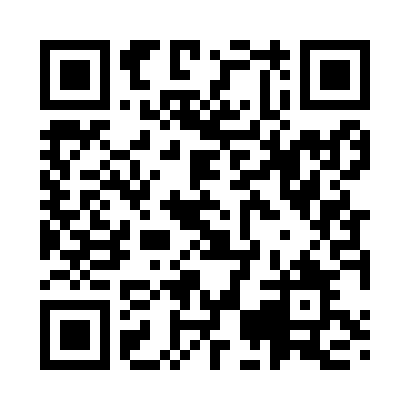 Prayer times for Uralla, AustraliaWed 1 May 2024 - Fri 31 May 2024High Latitude Method: NonePrayer Calculation Method: Muslim World LeagueAsar Calculation Method: ShafiPrayer times provided by https://www.salahtimes.comDateDayFajrSunriseDhuhrAsrMaghribIsha1Wed5:026:2411:512:565:186:352Thu5:036:2511:512:555:176:343Fri5:036:2511:512:545:166:344Sat5:046:2611:512:545:156:335Sun5:046:2611:512:535:156:326Mon5:056:2711:512:525:146:317Tue5:056:2811:512:525:136:318Wed5:066:2811:512:515:126:309Thu5:066:2911:502:505:116:2910Fri5:076:3011:502:505:116:2911Sat5:076:3011:502:495:106:2812Sun5:086:3111:502:495:096:2813Mon5:096:3211:502:485:096:2714Tue5:096:3211:502:485:086:2715Wed5:106:3311:502:475:076:2616Thu5:106:3411:502:475:076:2617Fri5:116:3411:502:465:066:2518Sat5:116:3511:502:465:066:2519Sun5:126:3511:502:455:056:2420Mon5:126:3611:512:455:056:2421Tue5:136:3711:512:455:046:2422Wed5:136:3711:512:445:046:2323Thu5:146:3811:512:445:036:2324Fri5:146:3911:512:445:036:2325Sat5:156:3911:512:435:036:2226Sun5:156:4011:512:435:026:2227Mon5:166:4011:512:435:026:2228Tue5:166:4111:512:425:016:2229Wed5:176:4111:512:425:016:2130Thu5:176:4211:522:425:016:2131Fri5:176:4311:522:425:016:21